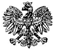 Zgierz, dn. 04.08.2021 r.ZP.272.23.2021.EN/9Informacja z otwarcia ofert 	Na podstawie art. 222 ust. 5 ustawy z dnia 11 września 2019 r. – Prawo zamówień publicznych                                     (tj. Dz. U. z 2021 r., poz. 1129 – dalej: Ustawa), Zarząd Powiatu Zgierskiego zwany dalej Zamawiającym udostępnia  informacje dotyczące złożonych ofert w postępowaniu prowadzonym w trybie podstawowym na podstawie art. 275 pkt 2 Ustawy pn: „Świadczenie usług pocztowych w obrocie krajowym                               i zagranicznym na potrzeby Starostwa Powiatowego w Zgierzu”. Zarząd Powiatu Zgierskiego________________________________________                                                                                         (podpis Kierownika Zamawiającego lub osoby upoważnionej)	ZARZĄD  POWIATU  ZGIERSKIEGO	95-100 Zgierz, ul. Sadowa 6a   tel. (42) 288 81 00,  fax (42) 719 08 16zarzad@powiat.zgierz.pl, www.powiat.zgierz.plNr ofertyNazwa i adres  WykonawcyŁĄCZNA CENA BRUTTO 1Poczta Polska Spółka Akcyjna, ul. Rodziny Hiszpańskich 8, 00-940 Warszawa820 868,70 zł